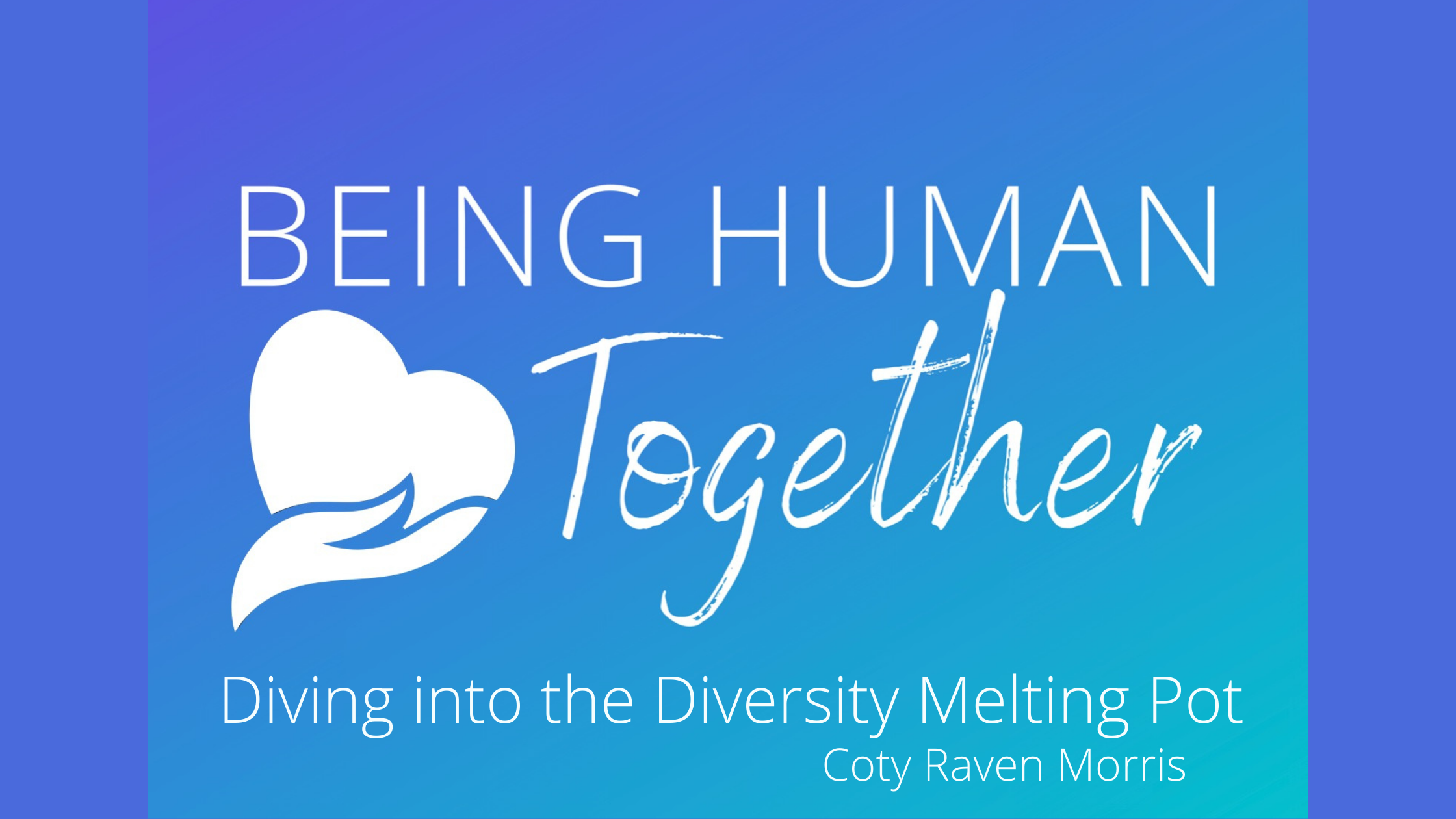 The opposite of love is not hate... It is indifference. Our study of diversity and inclusion is to bring awareness to differences, showcase beauty and teach history, and bridge the gap with knowledge, acceptance, understanding, and connection.Find more resources at www.cotyravenmorris.comWhat is your accountability moment for the day?What are your privileges?Lean into the DissonanceHow to Have These ConversationsContent vs. Context (feelings and investments go here) Many of us have been conditioned by society to not speak our minds, and so we haven’t acquired the skills of navigating difficult conversations. Without practice in something, confidence lacks, and fear often sets in. So let’s practice!In the end, we’re worried about our identity and self-preservation. In order to make these conversations less difficult and more effective, let’s step outside of ourselves and focus on the other person. That starts with empathy:Start from a place of humilityApproach the conversation with an interest in problem-solving, instead of needing to be “right”Focus on what you’re hearing, not what you’re saying Expect a positive result Culturally Responsive Teaching (CRT): A pedagogy of opposition not unlike critical pedagogy but specifically committed to collective, not merely individual, empowerment. Culturally relevant pedagogy rests on three criteria or propositions: (a) Students must experience academic success; (b) students must develop and/or maintain cultural competence; and (c) students must develop a critical consciousness through which they challenge the status quo of the current social order. “The primary goal in performing multicultural music should be an enhanced understanding that encompasses the character of the culture and accurately represents the music itself.”  — Clayton ParrEight simple rules for performing and practicing music of the world’s traditionsWhat Now? How to Take Action Have CONTINUED conversations (colleagues, students, peers)Normalize the conversationBring these resources to your classroom!Don’t let fear and power drive your classroom.Perform in honor of Black History Month, Hispanic Heritage Month, and other culturesSpice up that composer wallCelebrate the birthdays of other prolific composers of colorLanguage is essential to progress: by changing your mind, you also change your heart.You don’t have to be afraid, or fight, or have a degree in these studies… but you have to do SOMETHING.What is your ethnicity, culture, and race?What is your ethnicity, culture, and race?EthnicityCulture (s)RaceCRT in the Choral ClassroomConflict resolution in CRT takes:Know the StudentsBuild on Student Strengths Connect Home and School Experiences Use a Wide Variety of MusicsPresent Music in its Social and Political ContextAcknowledge and Share Multiple PerspectivesEncourage a Sense of Community with High Expectations for All1. Listening2. Being color-cognizant rather than color-blind 3. Responding non-defensively 4. Being open to learning 5. Self-reflecting about how personal and social identities can influence these interactionsConnect with CultureFocus on a limited number of StylesListen Widely, Deeply and RepeatedlyProvide the ContextLeave Your Comfort ZoneSeek Authentic SourcesLearn the LanguageTeach AuthenticallyNotes: